10 New Year’s Resolutionsfor Your Marriage 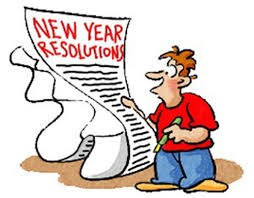 2017 is here and now is the time that people start thinking about New Year’s resolutions. A lot of people like to set personal goals, fitness goals, organizational goals and more. But what about goals for your marriage?Your marriage is and should be one of the most important things in your life, shouldn’t it be first on your list of resolutions?Every marriage needs and deserves a little more attention and 2017 is the perfect year to start giving your marriage that extra TLC! Not sure where to start? Here are 10 ways for you to work on your marriage this coming year!1. Forgive and Forget. This year, strive to forgive your spouse as soon as they apologize or ask for forgiveness. It’s easy to hold a grudge or to bring up past grievances, but letting these things go and forgiving your spouse can lead to a happier self and a happier marriage!2. Spend More Time Together.So many people are so busy, too busy. Life gets in the way and the important things in life tend to fall to the wayside. In 2017, resolute to spend more time with your spouse! Whether it be more date nights or more time at home together, I’m sure your spouse will appreciate having more of you in their life!3. Put Your Spouse First.In a day and age when there are so many things that scream for our attention, it’s important that our spouses feel like they are important in our lives. This year, determine to put your spouse above all the noise trying to attract your attention. Determine to put them first.4. Seek God Together.It’s sometimes easy to judge our spouse for the things they do, but learning to seek God together can help your relationship become stronger and help us learn to focus more on the things we need to fix in our own lives. Resolute in 2017 to seek God together and watch your relationship grow stronger together and in God!5. Cultivate Common Interests.It’s easy to do things that interest you personally, but why not learn some new hobbies with your spouse? This year, find some common interests that both you and your spouse would enjoy, and do them often! What better way to have fun with your spouse and learn more about them?6. Work Toward Conflict Resolution.No marriage is perfect, but a peaceful marriage is one to strive for! Let 2017 be the year you work toward healthy conflict resolution. Learn better strategies for your marriage and learn how to discuss things peacefully with your spouse. Strive toward healthy communication!7.  Keep the Passion Alive.Maybe your marriage has gotten a little boring, you do the same things every day and nothing seems fun or out of the ordinary. Let 2017 be the year you change all that! Determine to keep the passion alive and help things get steamy instead of boring. You will both be thankful you did!8. Flirt more!Who doesn’t like to flirt a little with their spouse? It’s fun and brings back the spice you might remember from your dating years! This year, resolute to flirt more with your spouse. There are so many fun ways to flirt, and your spouse just might be surprised and happy that you started it!9. Say, “I love you” every day.A lot times it’s easy to assume that our spouse knows we love them. But there are so many different ways to say and show that you love them. This year, don’t let a day go by without saying it. Resolute to say, “I love you” in a special way every day.10. Communicate Appreciation.So many people feel under appreciated because their spouse doesn’t take the time to communicate appreciation for them and what they do. Don’t let another year go by without telling your spouse how much you appreciate them. Resolute to communicate appreciation as much as possible!What New Year’s resolutions for your marriage will you be adding to this list?